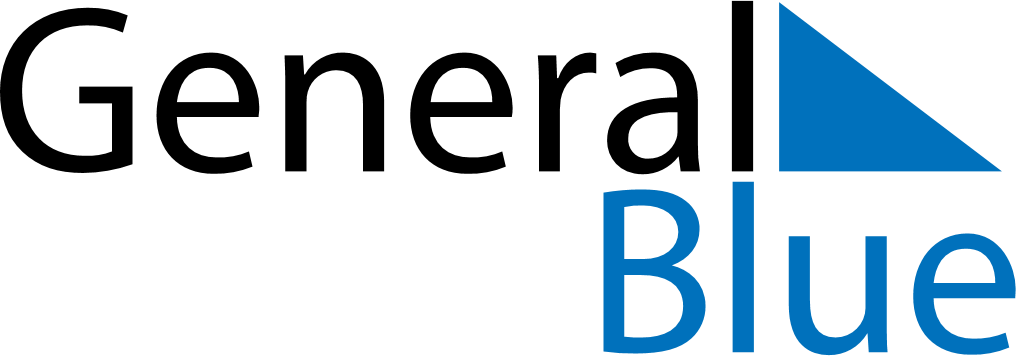 April 2021April 2021April 2021April 2021AngolaAngolaAngolaSundayMondayTuesdayWednesdayThursdayFridayFridaySaturday1223Good FridayGood Friday456789910Peace Day
Easter Sunday1112131415161617181920212223232425262728293030